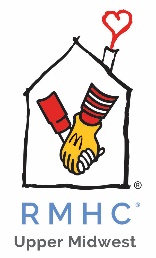 7/24/2020Beginning August 5th, 2020, the Ronald McDonald House Charities, Upper Midwest will be adjusting the requirements for families requesting to stay overnight at the Ronald McDonald House inside Children’s Minnesota, Minneapolis. By doing so, operations of the Program have been modified to ensure the safety and health remains the utmost of importance.Usage11 overnight rooms will be available for occupancy Overnight rooms will be assigned on a first come first served basis (like our Oak Street location)Families must have a minimum length of stay of seven (7) nights in an overnight roomFamilies can only check in to overnight rooms at a scheduled time with Sydney Kittelson, House Manager, Monday-Friday between 11am-2pm.Families must contact their medical insurance and/or medical assistance worker to get a preauthorization number prior to checking into the House. RMHC-UM will bill medical assistance and private insurance if plan allows up to $60.00 a night on the family’s behalf to cover housing costs.  We do not choose families based on their ability of their insurance provider to payEligibilityPrior to the Social Worker referring a family, the Social Worker must confirm that the family meets one of the following eligibility requirements: Individuals who have been bedside of the patient in a non-COVID unit In *self-isolation for 14 days or more Individuals that have fully *social distanced and wore a mask in public spaces at all timesIn the event a family expresses a need to return home, RMH staff will determine eligibility on a case by case basis decided by the travel home screening.  To even be considered, the family must guarantee that they and the members in their household have and will remain socially distanced from individuals outside of their home. Any and all questions surrounding travel beyond *essential needs must be approved by House Manager. *Social Distancing is maintaining a minimum of 6 feet between yourself and other people who are not from your household*Self-Isolation is only having been inside one’s home, patient’s bedside or maintain social distancing for minimal essential travel*Essential needs/travel is only visiting stores that sell household necessities. Once the families enter the House, the following guidelines must be followed:The families must pass daily wellness screenings in addition to temperature checks daily at the Welcome DeskThe families must wear masks if outside of overnight roomThe families must follow all proper hand washing hygiene, respiratory etiquette, and/or general good hygiene Day UseWhile our volunteer program prepared and paid for our food service in the past (1-2 meals per day), RMH staff is preparing 3 meals a day to the families that will utilize the space. The laundry room is only available to overnight families at predetermined scheduled times.All individuals entering the Ronald McDonald House must:Pass a daily wellness screening Pass a daily temperature check Wear a mask Follow all proper hand washing hygiene, respiratory etiquette, and/or general good hygiene ProcessSocial Work must meet with all families prior to adding them onto the waitlist to ensure they meet requirements, distribute and assist in paperwork and let the family know that they will get a phone call when a room is available for them. When a family is offered a room via a phone call from Sydney, they have 24 hours to check in, otherwise, they will be removed from the waitlist. There is only one waitlist shared by all HIH Social Worker on the Children’s G DriveAll family registration paperwork is located on Children’s G Drive as wellOnly Social Workers can add families to the waitlist-families cannot refer themselvesFamilies can turn in completed paperwork to Sydney upon completionIf registration paperwork is not completed, the family cannot check in until completedFamilies must check out of overnight room after 7 nights (exceptions could include active end of life and/or extreme acuity) Social Work can request an extension with SydneyAfter seven nights, Social Work can add a family to the bottom of the waitlist if they still meet all of the requirements If a family discharges while still on the waitlist, Social Work should remove them